+Third year (Second Semester).OSCE  Exam (Objective Structured Clinical Examination). (A1)		Student's Name:	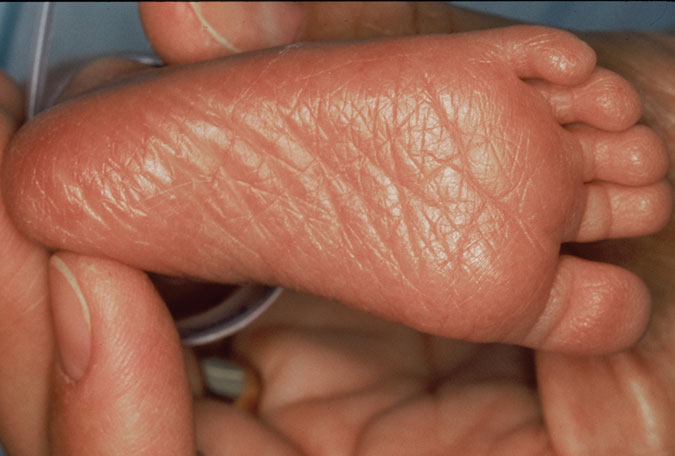 This picture describes apart of physical assessment of gestational age which is ----------------------------------------(2 scores)List ABCD’s of resuscitation                                                             (3 scores)  -----------------------------------------------------------------------------------------------------------------------Third year (Second  Semester).OSCE Exam (Objective Structured Clinical Examination). (B1)Student's Name: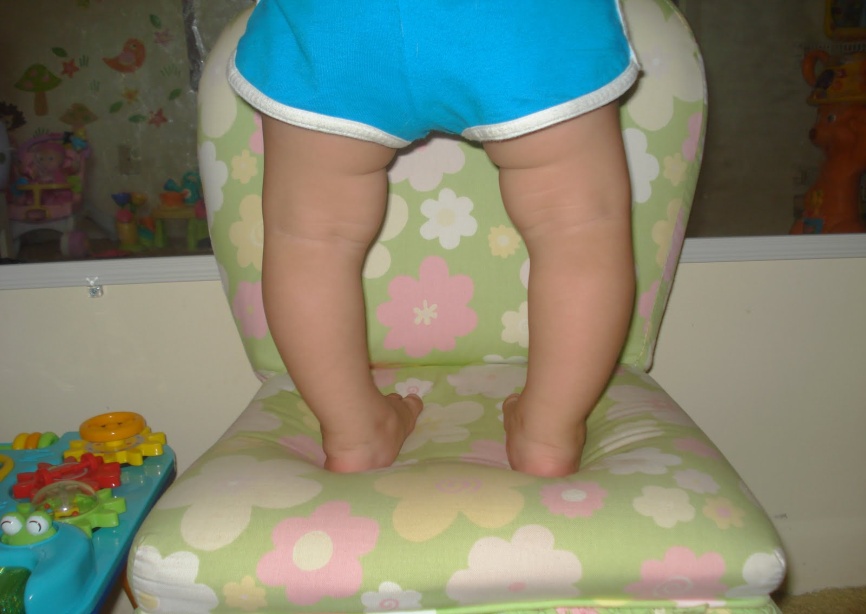 This picture describes a deformity which is -------------------------------------------------------------(3 scores)Put True and false3-Eructate or bubble infant during and after feeding 	(2scores)Third year (Second Semester).OSCE Exam (Objective Structured Clinical Examination). (C1)Student's Name: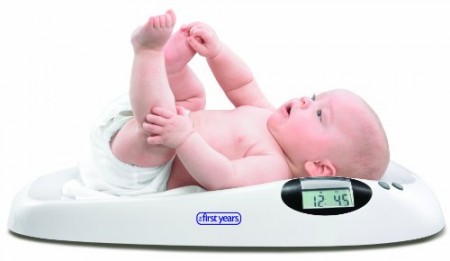 This picture describe -------------------------------------------------------------------------------------                                                                     (2 scores)6-chloride use as disinfectant solution daily care for incubator  (2 scores)Third year (Second Semester).OSCE Exam (Objective Structured Clinical Examination). (D1)Student's Name: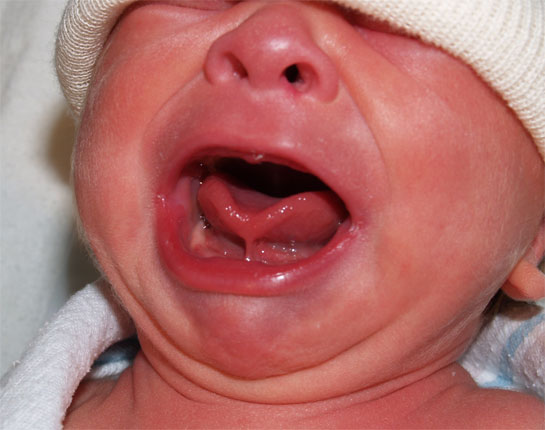 This abnormality is called ------------------------------------------------------------------                                                                                        (3 scores)(2 scores)	Complete the following:-Estimation of gestational age is occurred through………………………… …………………………Third year (Second Semester).OSCE Exam (Objective Structured Clinical Examination). (A2)Student's Name: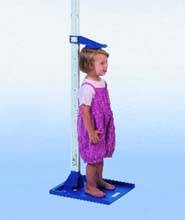 This  Picture describe one of growth measurements which is called -------------------------------------------------------------------------------------------(3 scores)If heart rate is less than 60 b\m, you should -------------------------------------------------------------------------------------------------------------(2 scores)Third year (Second Semester).OSCE Exam (Objective Structured Clinical Examination). (B2)Student's Name: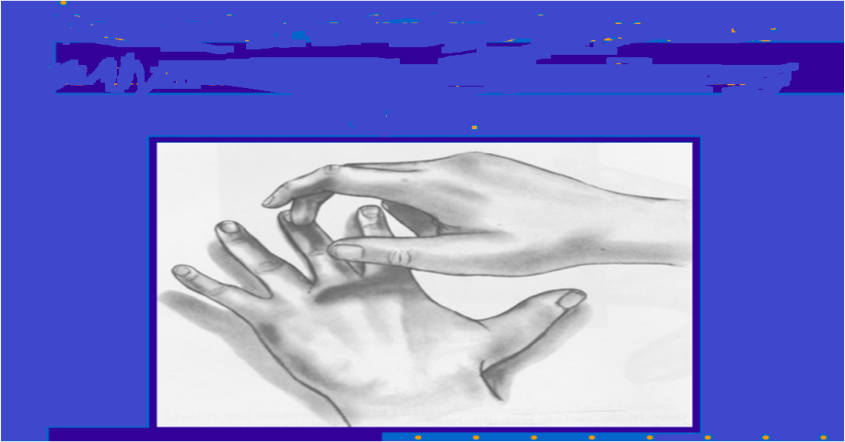 -write the type of this tool?                                                              (2 scores)(1)-Tool name:New Ballard score include 1-……………………………. assessment 2-……………………………..assessment(3 scores)Third year (Second Semester).OSCE Exam (Objective Structured Clinical Examination). (C2)Student's Name: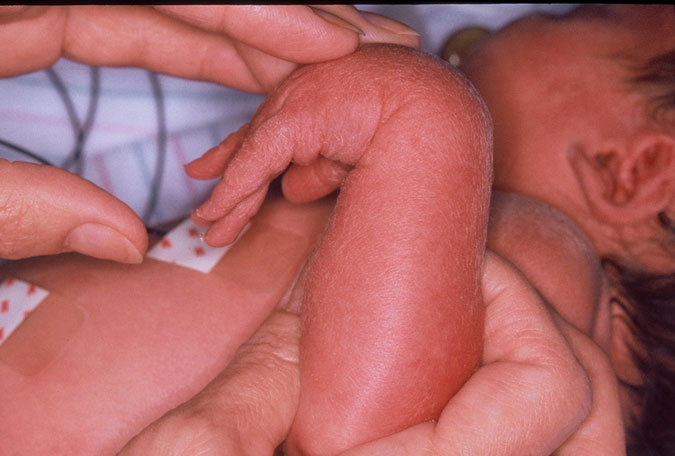 This picture describes apart of  neuromuscular  assessment of gestational age which is ----------------------------------------(3 scores)True and false:-10-Nurse assessment of the child every 15min include discontinuation restrain  (2 scores)Third year (Second Semester).OSCE Exam (Objective Structured Clinical Examination). (D2)Student's Name: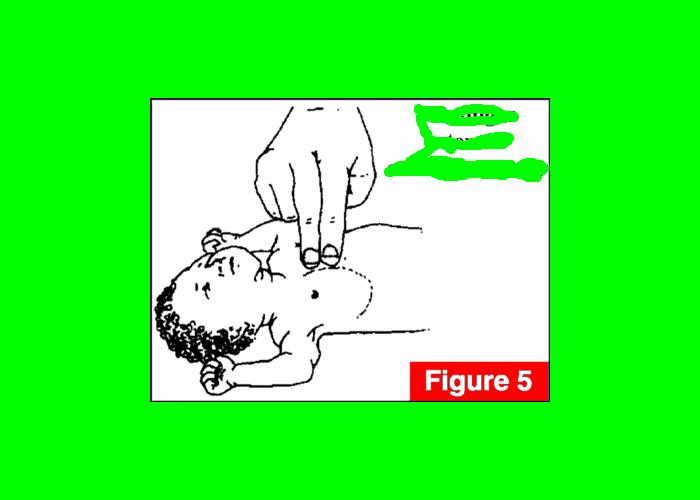 This procedure is a part of resuscitation which is called ------------------------------------------------                                                                                                       (2 scores)Choose correct answer1-Normal pulse child 2years  (80-130)(170-110)(100-70)(80-120)                         (             )(1 scores)Third year (Second Semester).OSCE Exam (Objective Structured Clinical Examination). (A3)Student's Name: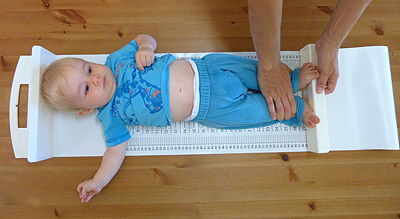 This  Picture describe one of growth measurements which is-----------------------------------------------------------------------------------------------------------------(2 scores)Resuscitation is defined as------------------------------------------------------------------------------------------------------------------------------------(3 scores)Third year (Second Semester).OSCE Exam (Objective Structured Clinical Examination). (B3)Student's Name: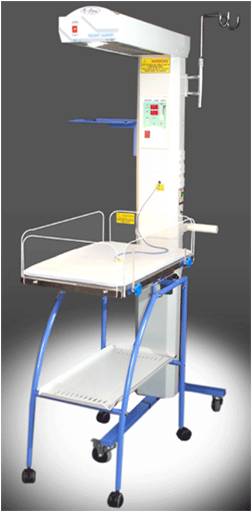 This set is called --------------------------------------------------------------------(2 scores)Choose the correct answerThe following drugs can be given to a resuscitated child through ETTadrenalinecalcium gluconate sodium bicarbonateatropine1 and 4None of these(3 scores)Third year (Second Semester).OSCE Exam (Objective Structured Clinical Examination). (C3)Student's Name:This procedure is a part of resuscitation which is called ------------------------------------------------(2 scores)-Indication for insertion of NGT1- ------------------------------------------------2- ------------------------------------------------(3 scores)Third year (Second Semester).OSCE Exam (Objective Structured Clinical Examination). (D3)Student's Name:Fill in the links the tools of physical examination:                       (3 scores)1-2-3-4-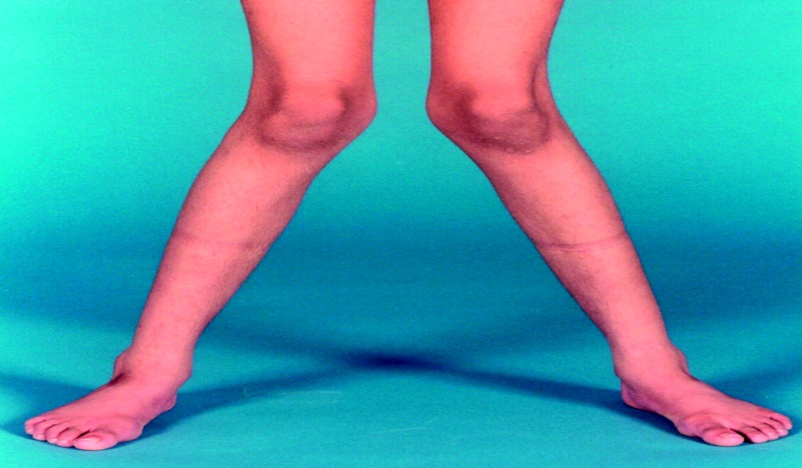 This picture describes a deformity which is called-------------------------------------------------------------------                                                                  (2 scoresChoose correct answerNasogastric tube may be left in place for .......days { (3-4),(5-6),(2-6),(3-7) }